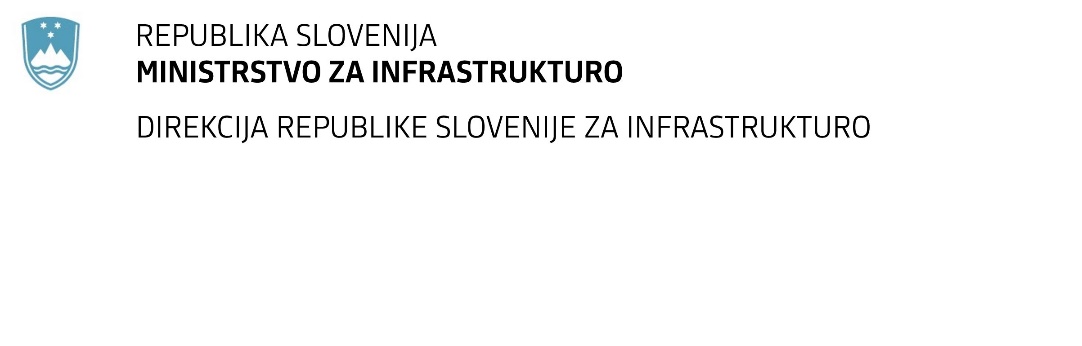 SPREMEMBA RAZPISNE DOKUMENTACIJE za oddajo javnega naročila Obvestilo o spremembi razpisne dokumentacije je objavljeno na "Portalu javnih naročil" in na naročnikovi spletni strani. Na naročnikovi spletni strani je priložen čistopis spremenjenega dokumenta. Obrazložitev sprememb:Spremembe so sestavni del razpisne dokumentacije in jih je potrebno upoštevati pri pripravi ponudbe.Številka:43001-404/2021-01oznaka naročila:A-184/21 S Datum:26. 10. 2021MFERAC:2431-21-001491 / 0Izdelava DGD/PZI za ureditev državne kolesarske povezave R18 Novo mesto - Metlika, odsek Novo mesto - StopičeSpremeni se Specifikacija del in odgovornega kadra – Popis del_S1V zavihku NOVE PREMOST. KONST. so popravljene tipkarske napake in sicer:Točka 1.2 DGD – Most čez Težko vodo (MOST 1); popravek besedila v poz. 1,Točka 1.3 PZI – Most čez Težko vodo (MOST 1); popravek besedila v poz. 1 in poz. 4,Točka 2.2 DGD – Most čez Težko vodo (MOST 2); popravek besedila v poz. 1,Točka 2.3 PZI – Most čez Težko vodo (MOST 2); popravek besedila v poz. 1 in poz. 4,Točka 3.2 DGD – za razširitev mostu na LC 295132; popravek besedila v poz. 1,Točka 3.3 PZI – za razširitev mostu na LC 295132; popravek besedila v poz. 1 in poz. 4,